Careers with Travel and Tourism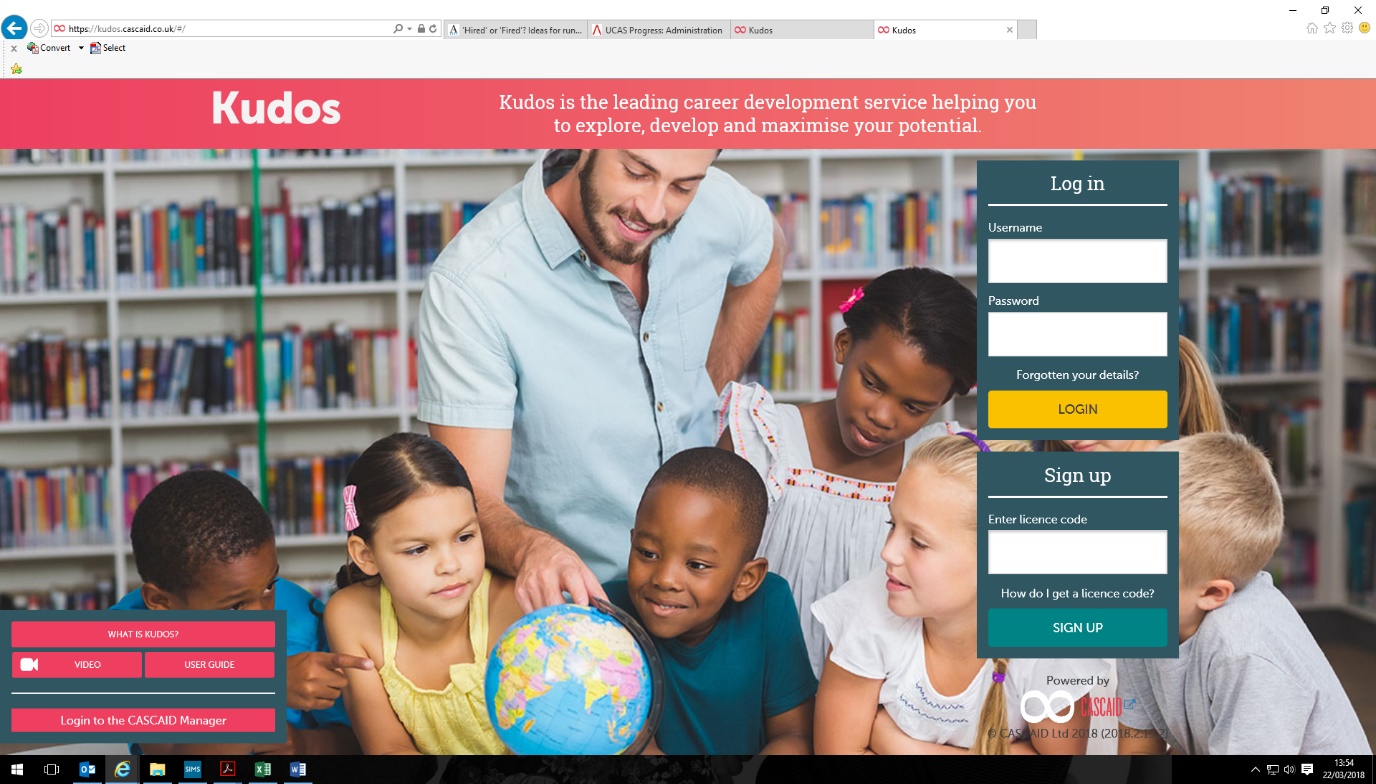 Airline Customer Service AgentCabin CrewConciergeFlight DispatcherHoliday RepresentativeHotel ReceptionistTour GuideTourist Information Centre AssistantTravel AdviserTravel Agency Manager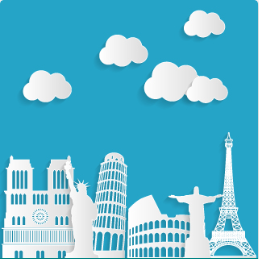 